Муниципальное бюджетное дошкольное образовательное учреждение «Детский сад №15 г. Красноармейска Саратовской области»Конспект занятия по ознакомлению с окружающим (экология)(старшая группа)Конспект занятия по ознакомлению с окружающим (экология)1. Программное содержание:Расширять и углублять представление о зимовке зверей, птиц, рыб, насекомых: медведь и ёж зимой спят, у зайца и белки изменяется окраска и густота шерсти, зимующие птицы приближаются к жилью человека. Учить отыскивать причины изменений в жизни животных в изменении условий их обитания, устанавливать причинно- следственные связи. Развивать доказательную речь. Воспитывать любовь к животным, стремление помочь в трудных условиях. Закрепить знания о диких и домашних животных. Продолжать знакомство со свойствами воды.2. Предварительная работа:Беседа о диких и домашних животных, рассматривание картин с животными, птицами, насекомыми, рыбами; чтение художественной литературы о лесных жителях; знакомство со свойствами воды: наблюдение за таяньем сосульки; наблюдения во время прогулок.3. Подготовка к занятию:Продумываю методику проведения занятия: вопросы, приёмы, готовлю оборудование.4. Оборудование: карточки с изображением домашних и диких животных, картины о диких и домашних животных, птицах, насекомых; сосулька или кусочек льда.Ход организованной образовательной деятельностиДети проходят садятся за столыВоспитатель:Белая и холодная пришла на землю зима. Потонул в снегу лес, спрятались под ним плоды и семена, ещё недоступнее стали корни растений. Нет ни сочной травки, ни мягких листьев на деревьях. И ещё труднее стало животным и птицам в поисках пищи. В такие суровые зимы выживают только сильнейшие из животных и птиц.Воспитатель: - Ребята, а сейчас послушаем отрывок из стихотворения Н.Грибачёва «Зима»(в исполнение детей)«Ну, морозы, ну морозы,Нос наружу – ой, ой, ой!Даже белые берёзы,В серой корке ледянойДаже белки непоседкиВ ожидание тепла,Не снуют на ветку с ветки,Не вылазят из дупла.И голодная синицаТихо плачет у окна:«Негде греться и кормиться,Ни козявки, ни зерна.День дымит морозной дымью,Ночи стылы и темны,Замерзаю, голодаю,Не дожить мне до весны! »Воспитатель:- Ребята, как вы думаете боятся ли лесные жители –звери зимы?Дети:- Нет, не бояться звери зимы.Воспитатель:- А как же звери могут выжить в такое трудное, холодное, время года? Что их спасает?Дети:- От любой стужи их спасает пушистая и тёплая шерсть.Воспитатель: - Правильно, ребята! А от хищников, как звери спасаются (Звери поменяли окраску своей шубки и им легче будет спрятаться от своих врагов) .Воспитатель: - Ребята, а какие звери меняют окраску своей шубки? Давайте послушаем загадки об этих животных, отгадав их, мы получим правильный ответ.«На гору бегом, «Не мышь, не птица,А с горы кувырком». (заяц)В лесу резвится,На деревьях живётИ орешки грызёт». (белка) Воспитатель: - А чем же питаются зимой заяц с белкой?Дети:Заяц питается ветками деревьев и гложет кору, а белочка питается своими запасами, которые собрала летом, осенью.Воспитатель:- Давайте, ребята, послушаем ещё одну загадку.«Рыжая хозяюшка из лесу пришла,Всех курей пересчитала,И с собой унесла».(лиса) Воспитатель: - А как же, лиса находит себе корм?Дети:- Лиса- хищница, она не питается ветками деревьев, а питается в основном мышами.Воспитатель: - Ребята, почему медведь и барсук к зиме накапливают жир?Дети:- Потому что, они зиму проводят в спячке и живут за счёт жира.Воспитатель: - А про каких лесных жителей мы с вами забыли, послушаем о них загадки и получим ответ на этот вопрос?«Идёт иглы на себе несётЧуть кто подойдётСвернётся в клубокНи головы, ни ног» (ёж)«Горбоносый, длинноногийВеликан ветвисторогийЕст траву, кустов побеги,С ним тягаться трудно в беге,Коль такого встретить довелось,Знаете, это…. (лось) Воспитатель:- А как проводят зиму ёж, лось? Как они спасаются от холода?Дети:- Лось не проводит зиму в спячке, питается он корой деревьев, ветками, а ёж проводит всю зиму в спячке.Воспитатель: - Ребята, мы с вами поговорили о том, как животные переносят зиму, а теперь давайте поговорим о жизни птиц зимой.- Давайте сначала вспомним зимующих птиц?Дети:- Синички, воробьи, снегири, голуби, сороки, вороны, дятлы.- Птицы в это время года приближаются к человеку, синички питаются личинками насекомых, снегири - ягодами рябины, воробьи и голуби ищут крохи на земле.Воспитатель:- А как проводят зиму лягушки, рыбы?Дети:- Рыбы зимой опускаются на дно рек, озёр и там спят, и лягушки тоже спят всю зиму.Воспитатель:-А где проводят зиму насекомые?Дети:- Насекомые прячутся под кору деревьев, под листву, бабочки спят .Воспитатель: - Но зверям и птицам не редко бывает голодно. Кто же им поможет?- Давайте послушаем продолжение стихотворения Н. Грибачёва «Зима»«И сказал Серёжа: «Ладно!Потерпи недолгий срок»И достал он из чуланаДлинный гвоздь и молоток.Похрустев по снежной корке,Где петлял следами лис,Закрепил у старой ёлкина пеньке фанерный лист.А на лист - зёрна,А на лист - пшена,Конопли две горсти-Собирайтесь гости!»Воспитатель:   А как мы, ребята, можем помочь животным, птицам, рыбам?Дети:  мы тоже можем подкармливать зверей, птицам делать кормушки.Воспитатель:- Да, ребята, звери не боятся зимы. От лютой стужи их спасает пушистая, тёплая шерсть. У зайца, белки меняется окраска шерсти, чтобы лучше спрятаться от хищников. Не страшен им и голод. Хоть и нет в лесу зимой ни орехов, ни грибов, но белка запасла их ещё летом и осенью, а теперь отыскивает свои кладовые, с удовольствием ест она и семена еловых шишек, которых и зимой в лесу много. Медвежьего корма в лесу нет. Но медведь неплохо устроился: спит всю зиму в своей берлоге и ничего ни ест. Спит и барсук в своей норе. Живут они в это время за счёт жира, который накопили в своём теле ещё летом и осенью. А вот зайцы, лисы, лоси ничего не запасли. Заяц питается веточками деревьев, гложет кору. Ветками кормятся и лоси. А лисе ветки не по вкусу. Ходит рыжая по снегу и тщательно его обнюхивает. Это норки мышей под снегом отыскивает. Так мышами в основном и кормится всю зиму. Птицы в это время года приближаются к жилью человека. Синицы питаются личинками насекомых, семечками кустов, деревьев; снегири - ягодами рябины; воробьи и голуби ищут крошки и остатки пищи на земле. Рыбы опустились на дно рек, озёр и там спят. Но зверям и птицам зимой нередко бывает голодно. Поэтому их надо подкармливать: в лесу раскладывают сено, морковь, листья капусты, орехи и жёлуди. Делают кормушки для птиц. Трудно зимой бывает и рыбам. Воздух не проходит через лёд в воду, и рыбы часто погибают от его недостатка, поэтому зимой во льду надо проделывать проруби. Мы с вами тоже обязательно должны помогать зверям, рыбам и птицам.Воспитатель:- Ребята, давайте немного отдохнём от нашей беседы и споём песенку. «Приходи зима» слова и музыка Э. Большаковой.1. Идёт зима- красавица,Ёе давно мы ждёмОна морозцем славится,Заснеженным шитьём.Припев: Ах, зимушка- метелицаСкорей стучи в окно,Пусть снег позёмкой стелется,Не мёрзнем всё равно.2. Мы сядем в сани быстрые,Мороз не страшен нам,А солнце брызнет искрами,По пашням и полям.Воспитатель: - Ребята, о каких животных мы с вами говорили?Дети:  Мы говорили о диких животных.Воспитатель:- А какие ещё бывают животные? (домашние животные).Игра «Зоологическое лото»На столах у детей картинки с изображением животных: домашних и диких. На мольберт вешается картина с изображением леса. Дети показывают, ту картинку с животным, которая соответствует картине, далее картина с изображением леса меняется на картину с изображением «домашнего двора».Воспитатель:- Дети! Вы хорошо знаете животных. Молодцы!- Ребята, сегодня по дороге на работу я достала из почтового ящика детского сада вот это письмо (показывает детям). Его нам прислал мой знакомый лесник. Вот что он в нём рассказал: «Было раннее утро. Вышел лесник на крыльцо и увидел, что с крыши свисают сосульки, большие- большие, прозрачные, как стекло; до обеда был лесник по своим делам в лесу. Солнышко в это время высоко поднялось, ярко светит. Вернулся лесник, сел на крыльцо, на солнышке греется. Вдруг ему за воротник… кап-кап-кап… поднял он голову - нет сосулек. Только капельки воды с крыши капают. Удивился он, куда это сосульки делись? Подумал, покачал головой, да так и не придумал. Просит помощи у вас.- Расскажите, что это за капельки? Откуда они появились? Увидит ли он снова сосульки вечером (Сосульки начали таять от тепла солнечных лучей, образовалась вода, которая и стала стекать капельками с крыш. А сосульки появятся вечером, потому что, солнышко спрячется и вода начнёт опять замерзать и появятся сосульки).Опыт. Воспитатель показывает детям опыт. Берёт сосульку или кусочек льда, предлагает детям понаблюдать, что с ним (ней) будет происходить. Воспитатель:   «Что происходит с сосулькой?»Дети:   она начинает таять.Воспитатель:   А почему?Дети:   Потому что мы её занесли в тепло.Воспитатель:  Значит, что можно сказать про сосульку и лёд?Дети:   Это твёрдая вода.РефлексияВоспитатель: - О каких животных мы говорили на занятии? - Что нового узнали? - Что бы вы рассказали дома?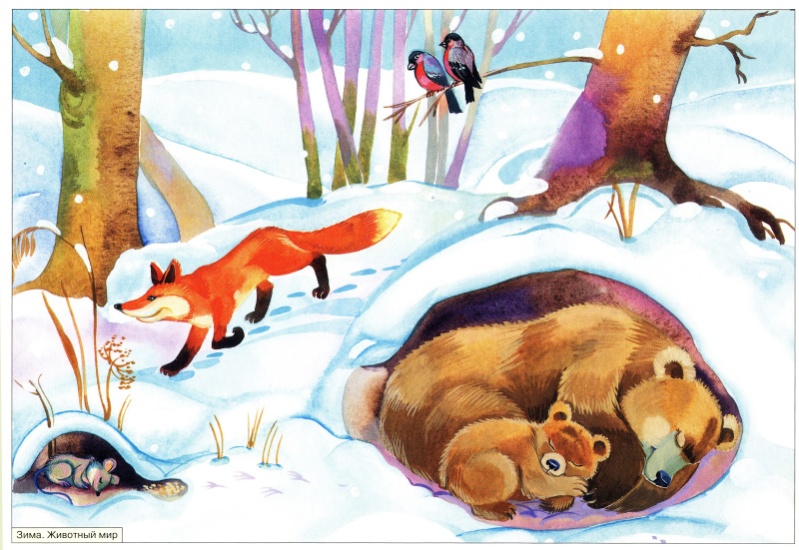 Разработала: Воспитатель первойквалификационной категорииЕрошенко Анна Владимировна